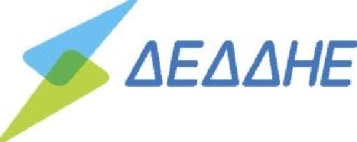 Διεύθυνση Περιφέρειας Κεντρικής Ελλάδας     Περιοχή Λαμίας Πρ.Αταλάντης						         ΑΡ./ΗΜ: 26/09/23 Πληροφορίες:		 	                                                ΠΡΟΣ:    ΑΠΟΔΕΚΤΕΣ Σταύρος Παπαϊωάννου                                                                   Τηλέφωνο     : 22330-81012					 FAX             : 22330-23238				            		 Email           : st.papaioannou@deddie.gr							ΘΕΜΑ:        Προγραμματισμένες διακοπές ρεύματοςΣΧΕΤ.:        			Σύμφωνα με τις προγραμματισθείσες διακοπές ρεύματος, λόγω εκτέλεσης εργασιών   σε δίκτυα γραμμών Μέσης & Χαμηλής Τάσης, παρακαλώ όπως ενημερώσετε τους ακροατές-τηλεθεατές-χρήστες του διαδικτύου, ότι:Την ΤΕΤΑΡΤΗ     27/09/2023  λόγω εκτέλεσης εργασιών σε  δίκτυα γραμμών Μέσης & χαμηλής  Τάσης θα γίνουν  προγραμματισμένες   διακοπές  ρεύματος στις κάτωθι  περιοχές του ΔΗΜΟΥ ΛΟΚΡΩΝ:-ΤΜΗΜΑ ΠΑΡΑΛΙΑΣ ΛΙΒΑΝΑΤΩΝ,ΚΑΙ ΣΥΓΚΕΚΡΙΜΕΝΑ ΟΙΚΙΕΣ ΚΑΙ ΚΑΤΑΣΤΗΜΑΤΑ ΔΕΞΙΑ ΚΑΙ ΑΡΙΣΤΕΡΑ ΤΗΣ ΝΕΑΣ ΓΕΦΥΡΑΣ ΑΠΟ 08:00πμ  ΕΩΣ  13:00μμ.  -ΣΤΙΣ ΛΙΒΑΝΑΤΕΣ, ΚΑΙ ΣΥΓΚΕΚΡΙΜΜΕΝΑ Η ΠΑΡΑΛΙΑ ΛΟΥΤΡΟΥ ΚΑΙ ΟΙ ΠΑΡΑΚΕΙΜΕΝΟΙ ΟΔΟΙ ΑΠΟ  10:00πμ  έως 13:00μμ.Σημειώνεται ότι επειδή πρόκειται για τεχνικές εργασίες μπορεί να υπάρξει μικρή μεταβολή στις ώρες διακοπής, δηλαδή να μειωθούν οι ώρες (το συνηθέστερο) ή αν προκύψουν απρόβλεπτες τεχνικές δυσκολίες να γίνει μικρή υπέρβαση.                                                                Ο ΠΡΟΪΣΤΑΜΕΝΟΣ                                                                  ΠΑΠΑΪΩΑΝΝΟΥ ΣΤ.ΑΠΟΔΕΚΤΕΣ star@lamiastar.grstarfm@lamiastar.grinfo@lamiareport.grlamianow.gr@gmail.cominfo@ilamia.grFykavana@gmail.comlokron@dimos-lokron.gov.gr 